Homework: 1.3 Function Notation & 1.5 Graphing Absolute Value Graphs.		Algebra 2		KittName:__________________________________________ Date:_______________________________Period:_______ 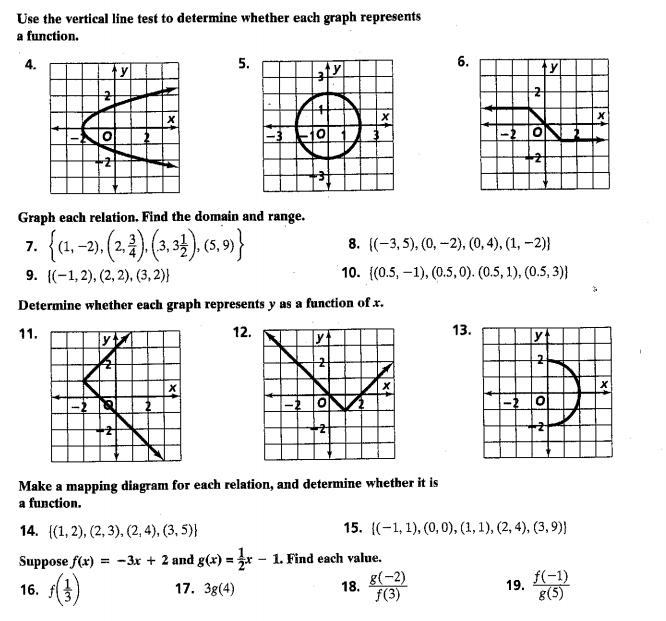 Directions: Graph the following Absolute Value Functions.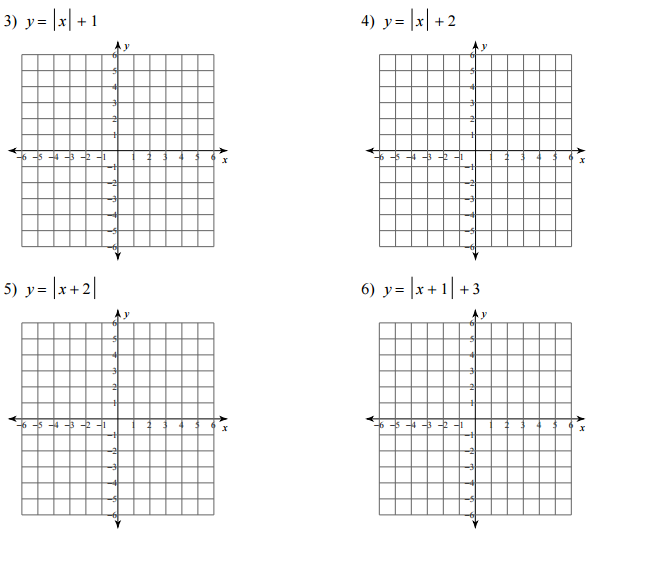 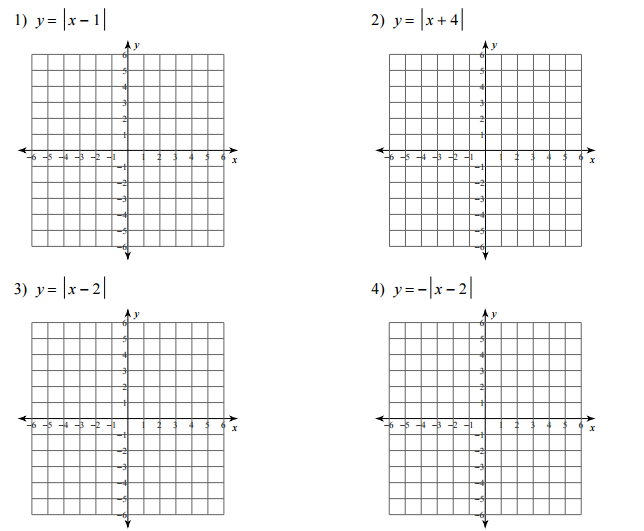 